Målbeskrivning IVAFöljande målbeskrivning baseras på SFAI´s rekommendationer för delmål c6 ”intensivvård och organdonationer” vilka går att finna i sin helhet i Utbildningsboken på sfai.se. Utbildningsboken är i sin tur ett försök till förtydligande av Socialstyrelsens föreskrifter och allmänna råd angående läkarnas specialiseringstjänstgöring SOSFS 2015:17. För ST-läkare inom anestesi och intensivvård på AnOpIVA NUS är planen att alla större block av ST:n genomförs i ett trestegsförfarande med en kortare jourintroduktion, en tidig placering följt av en sen placering. Denna målbeskrivning är tänkt att förutom vara en lista med utbildningsmål också ge guidning till hur man under sin tidiga resp. sena IVA-placering kan tillgodogöra sig dessa mål med förslag på tex kliniska moment som skall ha utförts, inläsningförslag, utvärderingskrav-DOPS/Sit-In etc. Detta ger både ST-läkaren och handledaren på IVA en bättre möjlighet att kunna säkerställa att ST-läkaren får med sig relevant kunskap och färdigheter från sin placering på IVA. 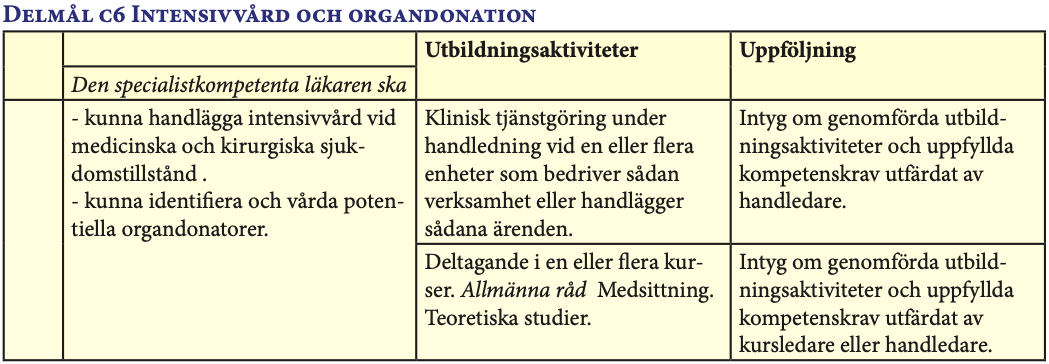 Socialstyrelsens uppsatta delmål för Intensivvård och organdonation.Utöver delmål c6 så ingår många andra delmål under ST-läkarens IVA-placering. För att inte göra detta dokument allt för omfattande har vi slutet av dokumentet valt att belysa några av de viktigaste delmålen som berörs under placeringen för att ge vägledning till hur de målen kan uppnås.handledaren på Delmål c6: Intensivvård och OrgandonationNeurologisk svikt - Mål för ST-läkarens tidiga IVA-placering:Känna till principer för diagnostik och behandling av av följande tillstånd med akut neurologisk svikt: Oklar medvetanderubbning, Förhöjt intrakraniellt tryck, Akuta vaskulära insulter, Status EP, Spinal chock, Delirium, Eklampsi.Känna till principer för fastställande av döden med indirekta och direkta kriterier samt identifikation av möjlig organdonator.Känna till principer för förebyggande av sekundär hjärnskada.För att uppnå ovanstående mål rekommenderas följande inläsningsmål:Oklar medvetanderubbningInternetmedicin - Medvetslöshet  Förhöjt intrakraniellt tryckPM Skallskada IIPO 2005-0046Akuta vaskulära insulterPM ICHPM SAH IPPO 2003-0044Status EPInläsning…Spinal chockPM SpinalskadaDelirium Bok: Delirium in Critical Care, Page VJ, Ely EW Cambridge Medicine 2015 (kan beställas gratis från Orion Pharma) EklampsiPM IIPO 2021-0012Fastställande av dödenSocialstyrelsen - Kriterier för bestämmande av människans dödFör att uppnå ovanstående mål rekommenderas att man utfört följande praktiska moment:Rondat neuropatient med stöd av specialistläkareMedverkat vid hantering (stänga/öppna) V-drän.Medverkat vid nollning av V-dränMedverkat vid nollning av intraparenkymatös tryckmätareTillsammans med specialistläkare tagit emot patient med akut neurologisk svikt på AKMDiskuterat risker samt indikationer för aktiv värmning/kylning av patient.Tillsammans med IVA-personal gått igenom utrustning för aktiv värming/kylningNeurologisk svikt - Mål för ST-läkarens sena IVA-placering:Behärska principer för diagnostik och behandling av av följande tillstånd med akut neurologisk svikt: Oklar medvetanderubbning, Förhöjt intrakraniellt tryck, Akuta vaskulära insulter, Status EP, Spinal chock, Delirium, Eklampsi.Behärska principer för fastställande av döden med indirekta och direkta kriterier samt identifikation av möjlig organdonatorBehärska principer för förebyggande av sekundär hjärnskadaFör att uppnå ovanstående mål rekommenderas följande inläsningsmål:Se tidig placering samt läsning ur IVAs neuropärm med samlade nya artiklarFöra att uppnå ovanstående mål rekommenderas att man utfört följande praktiska moment:Genomfört Sit-in vid rondning av neuropatientHandlagt patient med förhöjt intrakraniellt tryckHandlagt patient med malign mediainfarktHandlagt patient med ICHHandlagt patient med Status EPHandlagt patient med ryggmärgsskadaHandlagt patient med SAHHandlagt patient med traumatisk skallskadaHandlagt patient där man fastställt död och identifierat möjlig organdonator.Respiratorisk svikt - Mål för ST-läkarens tidiga placering:Känna till principer för diagnostik och behandling av av följande tillstånd med akut respiratorisk svikt: Övre luftvägshinder, Pneumoni, Atelektaser, Pneumothorax/hemothorax, Obstruktiv och restriktiv lungsjd, Lungembolism, ARDS, Pulmonell hypertension, Thoraxtrauma, Hjärtsvikt.Känna till Principer för lungprotektiv ventilatorbehandling, Indikation och principer för inledning, genomförande och avslutande av invasiv- resp. non-invasiv ventilatorbehandling samt Principer för bedömning av syrabasstatus samt analys av arteriell resp. venös blodgasFör att uppnå ovanstående mål rekommenderas följande inläsningsmål:Övre luftvägshinder PneumoniAtelektaserPneumothorax/hemothoraxObstruktiv och restriktiv lungsjdLungembolismARDSPulmonell hypertensionThoraxtraumaHjärtsviktÅtgärder för hantering av akut stopp i trachealkanylPrinciper för lungprotektiv ventilatorbehandlingIndikation och principer för inledning, genomförande och avslutande av invasiv- resp. non-invasiv ventilatorbehandling.Principer för bedömning av syrabasstatus samt analys av arteriell resp. venös blodgasFör att uppnå ovanstående mål rekommenderas att man utfört följande praktiska moment:Rondat patient med akut respiratorisk svikt tillsammans med specialistläkare.Medverkat vid slangbyte på respirator.Medverkat vid daglig omvårdnad av tracheostomiMedverkat vid administrering av inhalerade läkemedel på IVA.Medverkat vid uppkoppling av aktiv befuktning i respiratorMedverkat vid uppkoppling av högflödesgrimma och NIV.Observerat vid bronkoskopi av IVA-patientGått igenom svår luftvägs-vagnenTillsammans med specialist genomfört och gått igenom metodik och principer för lungultraljudTillsammans med specialist gått igenom olika andningsmode på respiratorTillsammans med specialist fått introduktion av transportrespiratorTillsammans med fysioterapeut ha gått igenom metoder och hjälpmedel för som finns att tillgå för att motverka sekretstagnation hos IVA-patient, tex hostmaskin.Respiratorisk svikt - Mål för ST-läkarens sena placering:Behärska principer för diagnostik och behandling av av följande tillstånd med akut respiratorisk svikt: Övre luftvägshinder, Pneumoni, Atelektaser, Pneumothorax/hemothorax, Obstruktiv och restriktiv lungsjd, Lungembolism, ARDS, Pulmonell hypertension, Thoraxtrauma, Hjärtsvikt.Behärska Principer för lungprotektiv ventilatorbehandling, Indikation och principer för inledning, genomförande och avslutande av invasiv- resp. non-invasiv ventilatorbehandling samt Principer för bedömning av syrabasstatus samt analys av arteriell resp. venös blodgas. Behärska olika ventilationssätt.Känna till Indikationer och principer för extrakorporeal andningshjälp, Indikation för perkutan trakeostomi.För att uppnå ovanstående mål rekommenderas följande inläsningsmål:Se tidig placering. Samt…Indikationer och principer för extrakorporeal andningshjälpIndikation för perkutan trakeostomiFör att uppnå ovanstående mål rekommenderas att man utfört följande praktiska moment:Under handledning ha anlagt thoraxdrän/pigtaildränIntuberat IVA-patient med akut resp-svikt.Sit-in vid rondning av patient med akut respiratorisk svikt.Sit-in vid ultraljud av lungorHandlagt patient med pneumoniHandlagt patient med lungembolismHandlagt patient med ARDSHandlagt patient med pulmonell hypertensionHandlagt patient med thoraxtraumaUtfört bronkoskopi av IVA-patientAkut cirkulatorisk svikt - Mål för ST-läkarens tidiga IVA-placering:Känna till principer för diagnostik och behandling av av följande tillstånd med akut cirkulatorisk svikt: Kardiogen chock, vasoplegi beroende på septisk chock, infektiös hjärtsjukdom, pulmonell hypertension, blödningschock, anafylaxi.Känna till principer för hjälpmedel som finns att tillgå för hemodynamisk monitorering samt grundläggande principer för dessa (PiCCO, PPV, PA-kateter mfl). Vasoaktiva och inotropa läkemedel, deras farmakologi och indikation vid cirkulatorisk svikt.För att uppnå ovanstående mål rekommenderas följande inläsningsmål:A-HLR-algoritmKardiogen chockVasoplegi vid septisk chockInfektiös hjärtsjukdom (endokardit)Pulmonell hypertensionBlödningschockAnafylaxiHjälpmedel för hemodynamisk monitoreringVasoaktiva och inotropa läkemedelFör att uppnå ovanstående mål rekommenderas att man utfört följande praktiska moment:Rondat patient med cirkulatorisk svikt tillsammans med specialistTillsammans med specialist genomfört och gått igenom metodik och principer för grundläggande ekokardiografisk undersökning.Medverkat vid uppkoppling av artärtryck-setTillsammans med specialist gått igenom defibrillatorns funktioner med manuellt resp. halvautomatiskt läge, synkron resp. asynkron defibrillering samt extern pacingFöljt med på hjärtstoppslarmTillsammans med IVA-sköterska gått igenom den utrustning som medföljer vid hjärtstoppslarmTillsammans med specialist ha utfört eFAST-undersökning med ultraljudAkut cirkulatorisk svikt - Mål för ST-läkarens sena IVA-placering:Behärska principer för diagnostik och behandling av av följande tillstånd med akut cirkulatorisk svikt: Kardiogen chock, vasoplegi beroende på septisk chock, infektiös hjärtsjukdom, pulmonell hypertension, blödningschock, anafylaxi.Behärska principer för hjälpmedel som finns att tillgå för hemodynamisk monitorering samt grundläggande principer för dessa (PiCCO, PPV, PA-kateter mfl). Vasoaktiva och inotropa läkemedel, deras farmakologi och indikation vid cirkulatorisk svikt. Principer för pacemakerbehandling och ICD.Känna till aktuella metoder för mekaniskt hjärtunderstöd.För att uppnå ovanstående mål rekommenderas följande inläsningsmål:Se tidig placering. Samt…Mekaniskt hjärtunderstödTolkning av invasiv hemodynamisk monitoreringPrinciper för pacemakerbehandling och ICDFör att uppnå ovanstående mål rekommenderas att man utfört följande praktiska moment:Sit-in under genomförande av ekokardiografisk undersökningHandlagt patient med vasoplegi pga septisk chockHandlagt patient med pulmonell hypertensionHandlagt patient med infektiös hjärtsjukdomHandlagt patient med blödningschockMedverkat vid kalibrering av PiCCO-kateterAnlagt PiCCO-kateterAkut njursvikt - Mål för ST-läkarens tidiga IVA-placering:Känna till principer för diagnostik och behandling av följande tillstånd med akut njursvikt: Chock av olika genes, infektion, inflammatoriska sjukdomar, nefrotoxiska droger, Rhabdomyolys, kronisk njursvikt, postrenalt hinder.Känna till principer, fördelar och nackdelar med kontinuerlig resp. intermittent njurersättningsterapi.För att uppnå ovanstående mål rekommenderas följande inläsningsmål:Njurens påverkan av chockNjurens påverkan vid InfektionerNjurens påverkan vid inflammatoriska sjukdomarNefrotoxiska drogerRhabdomyolysKronisk njursviktPostrenalt hinderNjurersättningsterapiFör att uppnå ovanstående mål rekommenderas att man utfört följande praktiska moment:Deltagit vid uppkoppling av dialysapparat på IVATillsammans med specialist gått igenom principer för felsökning vid problem med dialysapparat.Akut njursvikt - Mål för ST-läkarens sena IVA-placering:Behärska principer för diagnostik och behandling av av följande tillstånd med akut njursvikt: Chock av olika genes, infektion, inflammatoriska sjukdomar, nefrotoxiska droger, Rhabdomyolys, kronisk njursvikt, postrenalt hinder.Behärska principer, fördelar och nackdelar med kontinuerlig resp. intermittent njurersättningsterapi. samt beräkning och bedömning av vätskestatus och ordination av vätska hos patient med pågående CRRT.Känna till principer för forcerad diures.För att uppnå ovanstående mål rekommenderas följande inläsningsmål:Se tidig placering. Samt…Beräkning och bedömning av vätskestatus och ordination av vätska hos patient med pågående CRRTForcerad diuresFör att uppnå ovanstående mål rekommenderas att man utfört följande praktiska moment:Sit-in under rondning av patient med pågående CRRT.Handlagt patient med akut njursviktInitierat och ordinerat CRRT på patient med akut njursviktAnlagt CDK-kateterAkut gastrointestinal svikt – Mål för ST-läkarens tidiga IVA-placering:Känna till principer för diagnostik och behandling av av följande tillstånd med akut gastrointestinal svikt: Gastrointestinal blödning, kärlkatastrof, abdominellt kompartmentsyndrom, peritonit, pankreatit och kolecystit, perforation i gastrointestinalkanalen, ileus, buktrauma, akut och akutisering av kronisk leversvikt.För att uppnå ovanstående mål rekommenderas följande inläsningsmål:Gastrointestinal blödningGastrointestinal blödning, övre, akut - Internetmedicin  KärlkatastrofAbdominellt kompartmentsyndromPrinciper för mätning av buktryckIIPO 2000-0130PeritonitPankreatit och kolecystitPerforation i GI-kanalenPerforerat ulcus (ulcus perforans, brustet magsår) - Internetmedicin IleusBuktraumaKronisk leversviktFör att uppnå ovanstående mål rekommenderas att man utfört följande praktiska moment:Tillsammans med specialist ha rondat patient med akut gastrointestinal sviktMedverkat vid mätning av buktryckAkut gastrointestinal svikt – Mål för ST-läkarens sena IVA-placering:Behärska principer för diagnostik och behandling av av följande tillstånd med akut gastrointestinal svikt: Gastrointestinal blödning, kärlkatastrof, abdominellt kompartmentsyndrom, peritonit, pankreatit och kolecystit, perforation i gastrointestinalkanalen, ileus, buktrauma, akut och akutisering av kronisk leversvikt.Känna till Indikationer för extrakorporeal leverersättningsterapiFör att uppnå ovanstående mål rekommenderas följande inläsningsmål:Se tidig placering. Samt…Extrakorporeal leverersättningsterapiFör att uppnå ovanstående mål rekommenderas att man utfört följande praktiska moment:Sit-in vid rondning av patient med akut gastrointestinal sviktHandlagt patient med akut gastrointestinal blödningHandlagt patient med abdominellt kompartmentsyndromHandlagt patient med pankreatitHandlagt patient med ileusHandlagt patient med leversviktTillsammans med specialist ha utfört grundläggande ultraljudsundersökning av bukenTrauma - Mål för ST-läkarens tidiga IVA-placering:Känna till principer för diagnostik och behandling av skador som hotar funktioner i vitala organ, Traumamekanismens betydelse för skadebilden. Primär och och sekundär undersökning av traumapatient. Traumateamets funktion och arbetssätt.För att uppnå ovanstående mål rekommenderas följande inläsningsmål:Lokal katastrofplanRepetera metod för undersökning och åtgärder vid primär och sekundär undersökning av traumapatient enl ATLS.ATLS-bok, Traumaboken NUSFör att uppnå ovanstående mål rekommenderas att man utfört följande praktiska moment:Observerat/deltagit vid stort traumalarm på akutenATLS-kursTrauma - Mål för ST-läkarens sena IVA-placering:Behärska principer för diagnostik och behandling av skador som hotar funktioner i vitala organ, Traumamekanismens betydelse för skadebilden. Primär och sekundär undersökning av traumapatient. Traumateamets funktion och arbetssätt.För att uppnå ovanstående mål rekommenderas följande inläsningsmål:Se tidig placering. Samt…För att uppnå ovanstående mål rekommenderas att man utfört följande praktiska moment:Aktiv roll i traumateam vid stort traumalarm på akutenHandlagt traumapatient på IVAInfektion - Mål för ST-läkarens tidiga IVA-placering:Känna till principer för diagnostik och behandling av meningit, encefalit, mjukdelsinfektioner, pneumoni, peritonit, urinvägsinfektion, obstetriska och gynekologiska infektionerKänna till infektionssjukdomars epidemiologi inom intensivvård inklusive ventilator-associerad pneumoni och kateterrelaterad sepsis. Principer för att förebygga spridning av multiresistenta bakterier. För att uppnå ovanstående mål rekommenderas följande inläsningsmål:MeningitEncefalitMjukdelsinfektionerPneumoniPeritonitUrinvägsinfektionObstetriska och gynekologiska infektionerInfektionssjukdomars epidemiologi inom intensivvårdVentilator-associerad pneumoniKateterrelaterad sepsisFörebygga multiresistenta bakterierFör att uppnå ovanstående mål rekommenderas att man utfört följande praktiska moment:Medverkat vid rundodling av patientObserverat vid provtagning med skyddad borsteInfektion - Mål för ST-läkarens sena IVA-placering:Behärska principer för diagnostik och behandling av meningit, encefalit, mjukdelsinfektioner, pneumoni, peritonit, urinvägsinfektion, obstetriska och gynekologiska infektioner.Behärska relevant mikrobiologisk provtagning och värdering av resultatet av dessa.Behärska infektionssjukdomars epidemiologi inom intensivvård inklusive ventilator-associerad pneumoni och kateterrelaterad sepsis. Principer för att förebygga spridning av multiresistenta bakterier. Behärska initial handläggning av patient med multiresistent smittaKänna till tropiska sjukdomar, För att uppnå ovanstående mål rekommenderas följande inläsningsmål:Se tidig placering. Samt…Tropiska sjukdomarMikrobiologisk provtagning…För att uppnå ovanstående mål rekommenderas att man utfört följande praktiska moment:Handlagt patient med multiresistent smittaUtfört provtagning med skyddad borsteDiagnostiserat patient med ventilator-associerad pneumoniBrännskador - Mål för ST-läkarens tidiga IVA-placering:Känna till Kriterier för när ett brännskadecentrum ska kontaktas, Patofysiologin vid stor brännskada och/eller inhalationsskada, Bedömning och initial behandling av patient med stor brännskada och/eller inhalationsskada.Känna till beräkning och styrning av vätskebehandling vid brännskadechock, Bedömning och behandling vid kolmonoxid- och cyanidförgiftning, Identifiering och behandling av hot mot den fria luftvägen, Diagnostik och behandling av kompartmentsyndrom i extremiteter och bukFör att uppnå ovanstående mål rekommenderas följande inläsningsmål:PM, artiklar och sidhänvisning…Patofysiologi vid stor brännskadaBehandling av patient med stor brännskadaKolmonoxid- och cyanidförgiftningKolmonoxidförgiftning - InternetmedicinGiftinformationscentralen Vätskebehandling vid brännskadechockSe översta länkenHot mot fria luftvägenBrännskador, större - Internetmedicin Kompartmentsyndrom i extremiteter och bukSe översta länkenFör att uppnå ovanstående mål rekommenderas att man utfört följande praktiska moment:Brännskador - Mål för ST-läkarens sena IVA-placering:Behärska kriterier för när ett brännskadecentrum ska kontaktas, Patofysiologin vid stor brännskada och/eller inhalationsskada, Bedömning och initial behandling av patient med stor brännskada och/eller inhalationsskada.Behärska beräkning och styrning av vätskebehandling vid brännskadechock, Bedömning och behandling vid kolmonoxid- och cyanidförgiftning, Identifiering och behandling av hot mot den fria luftvägen, Diagnostik och behandling av kompartmentsyndrom i extremiteter och bukKänna till Diagnostik och initial behandling av akut hudavlossning vid tex epidermal nekrolys, Steven Johnsons syndrom och Staphylococci Skin Scalded Syndrome.För att uppnå ovanstående mål rekommenderas följande inläsningsmål:Se tidig placering. Samt…Diagnostik/behandling vid akut hudavlossningFör att uppnå ovanstående mål rekommenderas att man utfört följande praktiska moment:Deltagit vid akut handläggning av brännskadad patientKoagulation och hematologi – Mål för ST-läkarens tidiga IVA-placering:Känna till principer för diagnostik och behandling av massiv blödning, trombocytdysfunktion och anemi, Koagulationsstörning vid blödning, leversvikt och medicinering, Tillstånd där trombocytopeni uppträder tillsammans med multiorgansvikt.Känna till indikation för transfusion med blodprodukter samt risker vid administrering av dessa.För att uppnå ovanstående mål rekommenderas följande inläsningsmål:PM, artiklar och sidhänvisning…Massiv blödningTrombocytdysfunktion och anemiKoagulationsstörningarMultiorgansvikt och tromocytopeniAdministrering av blodprodukterFör att uppnå ovanstående mål rekommenderas att man utfört följande praktiska moment:Tillsammans med specialist gått igenom indikation för att beställa samt tolkning av ROTEMKoagulation och hematologi - Mål för ST-läkarens sena IVA-placering:Behärska principer för diagnostik och behandling av massiv blödning, trombocytdysfunktion och anemi, Koagulationsstörning vid blödning, leversvikt och medicinering, Tillstånd där trombocytopeni uppträder tillsammans med multiorgansvikt.Behärska indikation för transfusion med blodprodukter samt risker vid administrering av dessa.Känna till pancytopeni vid hematologisk malignitet, Principer för vård av immunosupprimerade paitenterFör att uppnå ovanstående mål rekommenderas följande inläsningsmål:Se tidig placering. Samt…Pancytopni vid hematologisk malignitetHandläggning av immunosupprimerad patientFör att uppnå ovanstående mål rekommenderas att man utfört följande praktiska moment:Handlagt patient med massiv blödningTolkat och ordinerat åtgärd utifrån ROTEM-svarNutrition - Mål för ST-läkarens tidiga IVA-placering:Känna till principer för beräkning av nutritionsbehovet hos olika intensivvårdspatienter, Indikation enteral och parenteral nutrition samt komplikationer och förebyggande dessa.Känna till utredning, diagnostik och behandling av komplikationer till enteral och parenteral nutrition, Tillstånd med olika behov av fett, protein, vitaminer och spårämnen. Ventrikelretention, förstoppning och diarré.För att uppnå ovanstående mål rekommenderas följande inläsningsmål:Beräkning av nutritionsbehovEnteral/parenteral nutritionTillstånd med olika behov av fett, protein, vitaminer och spårämnen.Ventrikelretention, förstoppning och diarré.Refeeding syndromeFör att uppnå ovanstående mål rekommenderas att man utfört följande praktiska moment:Tillsammans med specialist ha beräknat och ordinerat enteral och/el parenteral nutrition till IVA-patientNutrition – Mål för ST-läkarens sena IVA-placering:Behärska principer för beräkning av nutritionsbehovet hos olika intensivvårdspatienter, Indikation enteral och parenteral nutrition samt komplikationer och förebyggande dessa.Behärska Utredning, diagnostik och behandling av komplikationer till enteral och parenteral nutrition, Tillstånd med olika behov av fett, protein, vitaminer och spårämnen. Ventrikelretention, förstoppning och diarréKänna till innehåll i olika nutritionslösningar samt bedömning och förändring av den respiratoriska kvoten.För att uppnå ovanstående mål rekommenderas följande inläsningsmål:Se tidig placering. Samt…NutritionslösningarRespiratoriska kvotenFör att uppnå ovanstående mål rekommenderas att man utfört följande praktiska moment:Självständigt ha beräknat och ordinerat enteral och/el parenteral nutrition till IVA-patientHa ordinerat näring till patient med risk för refeeding syndromeMetabola och endokrina rubbningar - Mål för ST-läkarens tidiga IVA-placering:Känna till utredning, diagnostik och behandling av rubbningar i natrium-, kalium-, magnesium-, kalcium-, samt fosfatbalansen.Känna till utredning, diagnostik och behandling av Hyperlaktatemi, Rubbningar i kroppens temperaturreglering, Ketoacidos och hyperosmolärt tillstånd, Akuta livshotande rubbningar i funktionen hos endokrina organ som t ex Thyreotoxikos, Addison.För att uppnå ovanstående mål rekommenderas följande inläsningsmål:ElektrolytrubbningarHyperlaktatemiTemperaturregleringKetoacidos och hyperosmolärt syndromThyreotoxikosAddisonFör att uppnå ovanstående mål rekommenderas att man utfört följande praktiska moment:Tillsammans med specialist ha ordinerat elektrolyter, vitaminer och spårämnen till IVA-patientMetabola och endokrina rubbningar - Mål för ST-läkarens sena IVA-placering:Behärska utredning, diagnostik och behandling av rubbningar i natrium-, kalium-, magnesium-, kalcium-, samt fosfatbalansen.Behärska utredning, diagnostik och behandling av Hyperlaktatemi, Rubbningar i kroppens temperaturreglering, Ketoacidos och hyperosmolärt tillstånd, Akuta livshotande rubbningar i funktionen hos endokrina organ som t ex Thyreotoxikos, Addison.För att uppnå ovanstående mål rekommenderas följande inläsningsmål:Se tidig placering. Samt…För att uppnå ovanstående mål rekommenderas att man utfört följande praktiska moment:Handlagt patient med akut ketoacidosSjälvständigt ha ordinerat elektrolyter, vitaminer och spårämnen till IVA-patientSedering och smärtlindring - Mål för ST-läkarens tidiga IVA-placering:Känna till ordination av smärtlindring och sedering med beaktande av för- och nackdelar med olika strategier och läkemedel.Känna till principer för kontinuerlig analgesi och/eller sedering. Behandling av oro och ångest. Indikationer för och effekter av långvarig muskelrelaxation. Känna till aktuella metoder för bedömning av vakenhet och delirium, Kunskap om risker med delirium och åtgärder för att förebygga och behandla tillståndet. För att uppnå ovanstående mål rekommenderas följande inläsningsmål:Smärtlindring på IVASedering på IVABehandling av oro/ångestLångvarig muskelrelaxationDelirium på IVAFör att uppnå ovanstående mål rekommenderas att man utfört följande praktiska moment:Tillsamman med specialist ha ordinerat smärtlindring och sedering till IVA-patient.Tillsammans med specialist ha gått igenom handläggning av deliriös patient på IVATillsammans med specialist gått igenom principer för opioidrotationDeltagit vid mobilisering av sederad patientTillsammans med fysioterapeut ha gått igenom vilka hjälpmedel som finns att tillgå för att mobilisera IVA-patientSedering och smärtlindring - Mål för ST-läkarens sena IVA-placering:Behärska ordination av smärtlindring och sedering med beaktande av för- och nackdelar med olika strategier och läkemedel.Behärska principer för kontinuerlig analgesi och/eller sedering. Behandling av oro och ångest. Indikationer för och effekter av långvarig muskelrelaxation. Behärska aktuella metoder för bedömning av vakenhet och delirium, Kunskap om risker med delirium och åtgärder för att förebygga och behandla tillståndet. För att uppnå ovanstående mål rekommenderas följande inläsningsmål:Se tidig placering samt…För att uppnå ovanstående mål rekommenderas att man utfört följande praktiska moment:Självständigt ha ordinerat smärtlindring och sedering till IVA-patientHanterat patient med delirium på IVAIntoxikationer – Mål för ST-läkarens tidiga IVA-placering:Känna till diagnostik, utredning och behandling av akuta intoxikationer av t ex paracetamol, acetylsalicylsyra, opioider, bensodiazepiner, alkoholer, antidepressiva preparat, kolmonoxid, illegala droger. Känna till indikationer för specifika antidoter. Strategier för att förhindra absorption och påskynda elimination, som t ex ventrikelsköljning, medicinskt kol, hemodialys. För att uppnå ovanstående mål rekommenderas följande inläsningsmål:Intox av paracetamol Intoxikation – Paracetamol - Internetmedicin Intox av acetylsalicylsyra Giftinformationscentralen - ASA Intox av opioider Giftinformationscentralen - Morfin Giftinformationscentralen - Kodein Giftinformationscentralen - Metadon Giftinformationscentralen - Fentanyl Giftinformationscentralen - Heroin Intox av bensodiazepiner Giftinformationscentralen - Bensodiazepiner Intox av alkoholer Giftinformationscentralen - Etylenglykol 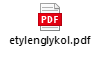 Intox av antidepressiva preparat Giftinformationscentralen - Antidepressiva Intox av kolmonoxid Giftinformationscentralen - Kolmonoxid Intox av illegala droger Giftinformationscentralen - KokainGiftinformationscentralen - Cannabis Indikation för Ventrikelsköljning/aktivt kol Ventrikelsköljning och medicinskt kol - Internetmedicin Indikation för hemodialys GetDocument (regionuppsala.se)  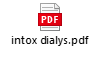 För att uppnå ovanstående mål rekommenderas att man utfört följande praktiska moment:Deltagit vid handläggning av akut intox på AKM/IVAIntoxikationer - Mål för ST-läkarens sena IVA-placering:Behärska diagnostik, utredning och behandling av akuta intoxikationer av t ex paracetamol, acetylsalicylsyra, opioider, bensodiazepiner, alkoholer, antidepressiva preparat, kolmonoxid, illegala droger. Behärska indikationer för specifika antidoter. Strategier för att förhindra absorption och påskynda elimination, som t ex ventrikelsköljning, medicinskt kol, hemodialys. Känna till indikationer för hyperbar oxygenbehandling och ECMO. För att uppnå ovanstående mål rekommenderas följande inläsningsmål:Se tidig placering samt…Indikation för hyperbar oxygenbehandling vid intoxikationKolmonoxidförgiftning - Internetmedicin Indikation för ECMO vid intoxFör att uppnå ovanstående mål rekommenderas att man utfört följande praktiska moment:Handlagt patient med akut intoxikation på AKM/IVATillsammans med kurator ha diskuterat indikation för kontakt med myndigheter vid akut intoxikationÖvriga Delmål:Delmål A1:Kunna ta ett ansvar för et kontinuerliga lärandet på arbetsplatesenKunna planera och genomföra undervisningUppnås genom att hålla en föreläsning om valfritt ämne för IVA-kollegorna under placeringen.Delmål A2:2.1 Uppvisa kunskap om innebörden av medicinsk-etiska principer samt kunna identifiera problem och analysera dessa på ett strukturerat sätt.Uppnås genom att läsa dokumentet ”Behandlingsstrategi IVA” under medicinska råd och riktlinjer på sfai.se.Delmål A3:3.1 Kunna ett ansvar för att vårdrelaterade infektioner och smittspridning förebyggsKänna till och följa hygienföreskrifterDelmål B1:1.2 Kunna ge patienter och närstående svåra besked med respekt, empati och lyhördhet.Uppnås under tidig placering genom att delta i anhörigsamtalUppnås under sen placering genom att leda samtal med anhörigaDelmål B5:5.1 Kunna identifiera behov av och initiera palliativ vård i livets slutskedeUppnås genom att läsa dokumentet ”Behandlingsstrategi IVA” under medicinska råd och riktlinjer på sfai.se.5.2 Kunna genomföra brytpunktssamtal med patienter och närståendeDeltagit i brytpunktssamtal5.3 Kunna tillämpa grundläggande principer för palliativ symptomlindring med beaktande av fysiska, psykiska, sociala och existentiella behov. Ordinerat palliativ behandling av IVA-patientDeltagit vid avslut av intensivvård hos palliativ patientDelmål C9:9.1 Behärska omhändertagandet av svårt sjuka och skadade patienter inklusive barnTidig placering: Delta vid rond av barn på IVASen placering: Leda rond av barn på IVAGenomgång av barnvagnen på IVADelmål C12:12.1 Ha kunskap om andra specialiteters verksamhet och synsätt som är relevanta för ett multidisciplinärt arbetssätt.Tidig placering: Delta i multidisciplinär konferensSen placering: Leda multidisciplinär konferens